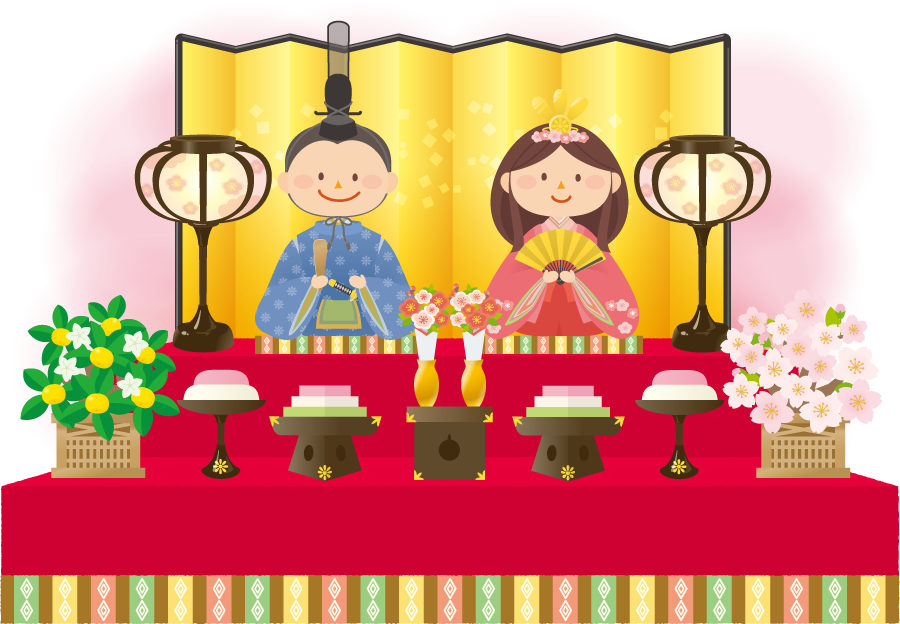 お品書き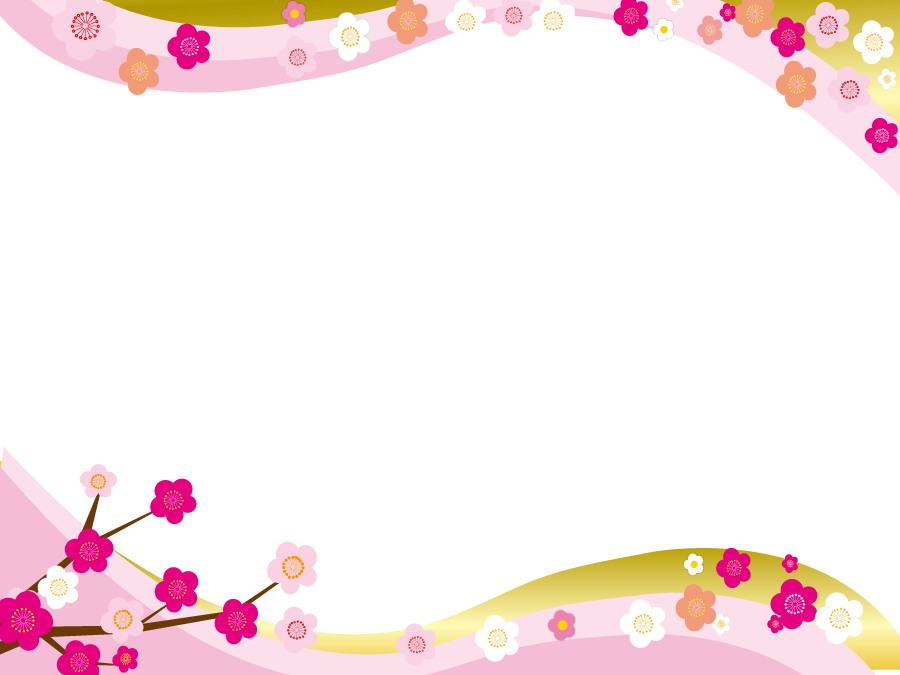 八寸　　小倉厚焼き玉子海老手毬寿司一寸豆白和え刺身　　鮪山かけ焼物　　鰈の春山焼煮物　　豚角煮椀　　　　味噌汁食事　　竹の子御飯甘味　　白酒　　　　　　　　　　　　　令和4年3月3日